Milé děti,z vlastivědy máte za úkol doplnit si zápis z dnešní online hodiny. Kdo má možnost – zápis si vytiskne a pouze doplní chybějící údaje, pak vlepí do sešitu. Kdo nemá tiskárnu, zápis si opíše a doplní do sešitu. Čekají nás Velikonoce, ty si hlavně užijte . Ke kontrole mi posílejte až v pátek 17. 04. Termín odevzdání bude až ve škole – budu vám kontrolovat zápisy přímo v sešitech. Chce to ale je průběžně psát, aby vám pak ve škole nechyběly. Mějte se krásně a užijte si volno Jana Obalilová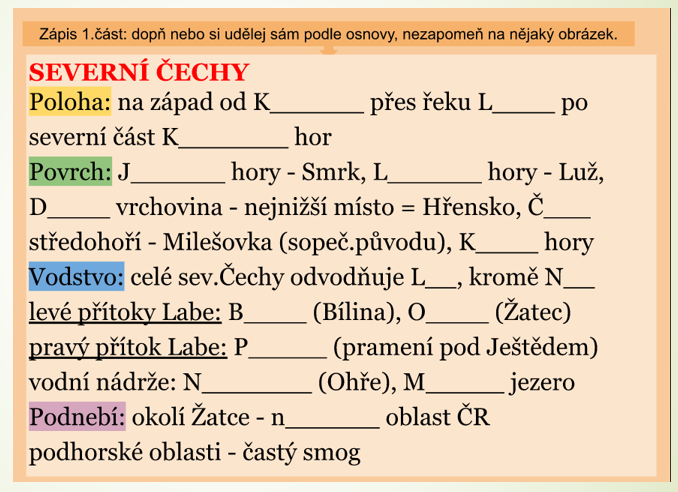 